CONVOCATÓRIA	De harmonia com o disposto nos artos. 31, 32 e 33 dos estatutos, convoco os Srs. Associados a reunir em Assembleia Geral Ordinária, pelas 20 horas e 30 minutos do próximo dia 27 de novembro de 2019, no Salão Nobre da Junta de Freguesia de Arcozelo, com a seguinte ordem de trabalhos:Ponto 1 – Apreciação e votação do Orçamento Previsional e do Programa de Ação para o ano 2020, bem como o parecer do Conselho Fiscal;Ponto 2 – Ratificação do cargo de secretário eleito por cooptação;Ponto 3 – Outros assuntos.	Se à hora marcada não estiver presente a maioria dos sócios efetivos, a Assembleia reunirá meia hora mais tarde com qualquer número de presenças.Arcozelo, 11 de novembro de 2019O Presidente da Mesa da Assembleia Geral__________________________________________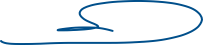 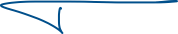 (Israel Bernardo da Cunha Oliveira)